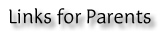 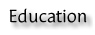 Canadian Association of Family Resource Programs
Can Teach
Health & Social Service, Family Services
Math Toolbox
UNICEF: Convention on the Rights of the Child
UN Convention on the Rights of the Child
Yukon Department of Education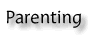 Bullying ~ Make it STOP
Canadian Parent Magazine Online
Child & Family Canada
Parent's Choice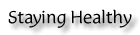 Cool Food Planet
KidsHealth
Breakfast for Learning
Weight of the World 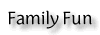 Canada Games Centre
Canadian Children's Book Centre
Media Awareness Network
Whitehorse Library Online Search
Whole Child Program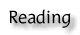 Canadian Children's Book Centre
Chicken Spaghetti
Children's Book Council
Curled Up With A Good Kid's Book
International Children's Digital Library
Just One More Book!!
Storybird